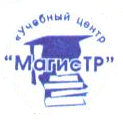 ЧОУДПО «Учебный центр «МагисТР»644013, Россия, г. Омск, ул. Краснознаменная, д.24, кв. 49 Тел/факс 22-80-06, 64-75-42E-mail: Magistr-55@mail.ruКарточка предприятияПолное и сокращенное наименование предприятия в соответствии с учредительными документамиЧастное образовательное учреждение дополнительного профессионального образования «Учебный центр «МагисТР»ЧОУДПО «Учебный центр «МагисТР»Юридический адрес:644013, г. Омск, ул. Краснознаменная, д. 24, кв. 49Фактический адрес:644029, г. Омск, ул. Магистральная, д. 39ОГРН1115500002518ИНН5503900085КПП550301001ОКПО90281787ОКАТО52401382000ОКТМО52701000ОКОГУ49013ОКФС16ОКОПФ71ОКВЭД85.42.9Банковские реквизитыБанкРасчетный счетКорреспондентский счетБИКБанк ГПБ (АО) г. Москва4070381010000000062530101810200000000823ГУ Банка России по ЦФО  044525823Руководитель, должность, Ф.И.О.Директор: Куртумерова ФидалияИдрисовнаДействующий на основании УставаТел./ факс/ веб-сайт(3812) 22-80-06, (3812) 64-75-42http://magistr55.ru/